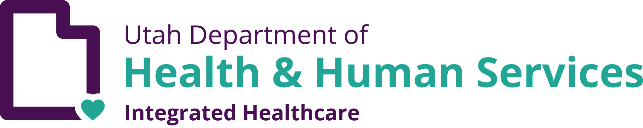 Wheelchair Initial Evaluation FormComplete before submitting a prior-authorization requestMember Information:Members Name: Medicaid ID#: Members Date of Birth:Members Primary Residence:Members Height: Members Weight:Diagnosis:	Associated ICD-10 CODE(S):Provider Information:Date of face-to-face evaluation: Date of physician’s order: Physician’s name:Date of wheelchair evaluation: Evaluating therapist name:Evaluation:Complete Sections 1-6, 8, and 9 for manual wheelchair evaluations Complete Sections 1-9 for power wheelchair evaluationsNEUROLOGICAL FACTORSIndicate muscle tone:WFL (within functional limits)	Hypertonic	Hypotonic	Fluctuating	Absent Describe active movements affected by muscle tone:Describe reflexes present:Member demonstrates quadriplegia, hemiplegia, or uncontrolled arm movement?	YES	NO Does the member demonstrate spasticity?	YES	NOCOGNITIVE ASSESSMENTHas the member received a diagnosis related to cognition that would prohibit them from safely and efficiently operating a manual wheelchair or a power wheelchair?	YES	NOIf yes, please give detailed description of diagnosis(es):If yes, does the member have a caregiver that is willing and capable of assisting with Mobility Related Activities of Daily Living (MRADL)?	YES	NOIf yes, how does the caregiver assist the member?POSTURAL CONTROL (stability, orientation, midline, etc.)Head Control:Trunk Control:Asymmetrical posturing and related diagnosis:RANGE OF MOTION (flexion, extension, abduction, adduction, strength, etc.)Upper Extremities:Lower Extremities:FUNCTIONAL ASSESSMENTHas the member or caregiver expressed a willingness to use a wheelchair?	YES	NO Is the member currently on hospice care?	YES	NOIf yes, what is the diagnosis for hospice care?What is the distance the member can safely and effectively ambulate? Was a gait assessment performed?	YES	NOIf yes, explain findings:Was an assistive device used as part of the assessment?	YES	NOIf yes, what device was used:Does the member currently use a wheelchair?	YES	NO If yes:How long has the member had current wheelchair?Why does the wheelchair no longer meet the member’s medical needs?Can the wheelchair be adapted to meet medical needs of the member?	YES	NOHow does the member use the wheelchair?	Independently	With assistance	Dependent on caregiverIs the member totally dependent upon a wheelchair for MRADL?	YES	NO If no, explain:How many hours per day does or will the member use a wheelchair?Can MRADL needs be met with a manual wheelchair?	YES	NOCan the requested wheelchair be safely and effectively used by the member/caregiver?	YES	NO How does the member transfer?Independently	Assistive device	One-person assist	Two-person assist	LiftSkin IntegrityDoes the member have a risk of or history of decubitus ulcers or skin breakdown?	YES	NO If yes, please give dates and detailed description (e.g. staging, location, etc.)Can the member effectively reposition for pressure relief?	YES	NOIf the requested wheelchair is an ultralightweight manual chair, and the member is unable to effectively reposition for pressure relief and has a history of decubitus ulcers or skin breakdown, has there been consideration for a Tilt-in-Space wheelchair?	NO	YES	If yes, explain why an ultralightweight manual wheelchair is more appropriate than a Tilt-in-Space wheelchair.Does the member have a history of numbness or paresthesia?	YES	NO If yes, what areas of the body are affected and how?Does the member have a fixed hip angle, a trunk cast or brace, excessive extensor tone or a need to change positions two or more times during the day?	YES	NO	If yes, explain:Is the member’s mobility limitation due to arthritis, neurological/neuromuscular condition, myopathy, or a congenital skeletal deformity?	YES	NO	If yes, explain:If yes, describe pain and level of intensity.Is the pain such that it would prohibit the member from using a manual wheelchair?	YES	NODoes the member have a diagnosis affecting strength and endurance that would prohibit standard exertion used to self- propel any type of manual wheelchair?	YES	NODoes the member have a cast, brace, or musculoskeletal condition which prevents 90-degree flexion of the knee?YES	NODoes the member have significant edema of the lower extremities?	YES	NOCardiopulmonaryThis section to be completed if the member has a diagnosis related to the cardiopulmonary system. Check box if there is no related diagnosis.	N/AWith exertion, does the member’s blood pressure or heart rate increase to an extent that would be considered detrimental?	YES	NO	If yes, explain:ENVIRONMENTAL ASSESSMENTDoes the member reside in a long-term care facility?	YES	NOIf not, does the member reside in an Americans with Disabilities Act (ADA) compliant facility?YES	NODoes the member reside in a private residence?	YES	NOIf yes, does the residence allow for wheelchair accessibility?	YES	NOIndicate the doorway width, ability to turn wheelchair, and type of flooring surface for each of the following: (Do not fill out the following table if the member resides in a long-term care or ADA compliant facility.)POWER WHEELCHAIRIs the member or caregiver physically and mentally capable of operating power wheelchair safely with respect to self and others?	YES	NOWill a power wheelchair significantly improve the member’s ability to participate in MRADLs?	YES	NO Has the member or caregiver expressed a willingness to utilize a power wheelchair?	YES		NOIs the mobility limitation secondary to severe neurological condition, myopathy, or congenital skeletal deformity?YES	NO	If yes, explain:Reminder to Providers: When requesting authorization for a power wheelchair, a “Wheelchair Training Checklist Form” must be completed.MEASUREMENTSThe following measurments can be taken by the evaluating therapist or a RESNA-certified Assistive Technology Professional (ATP).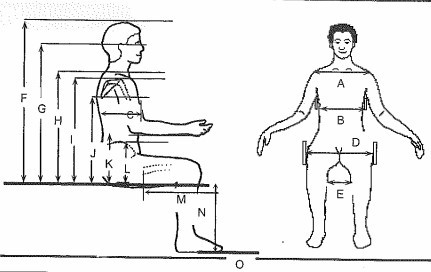 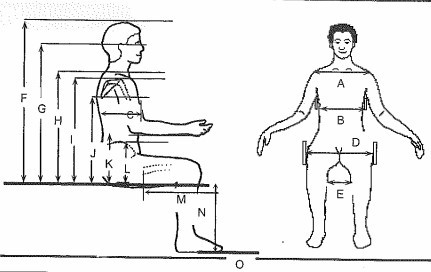 Indicate all measurments outlined above.MEDICAL NECESSITYWheelchair requests require the evaluating therapist justify medical necessity for not only the wheelchair, but the accompanying accessories, attachments, components, and options. The process of identifying medically necessary equipment and the justification of those items can be a collaborative effort of all licensed/certified professionals involved with direct member care.Use the following narrative box to identify each requested item with its associated HCPCS code and why it is medically necessary. The evaluating therapist may choose to complete a letter of medical necessity (LMN) separately from this form and attach it as part of the submission request.Wheelchair Initial Evaluation FormThe LMN must be member specific. In accordance with Utah Administrative Code R414-1-2(18), using prepopulated generic statements or copy/paste statements used for other wheelchair requests are not considered appropriate for an LMN and will be returned as inadequate.As the evaluating therapist, I hereby attest I have personally completed this evaluation and I am not an employee of, or working under contract, to the manufacturer(s) or the provider(s) of the equipment recommended in my evaluation. I further attest I have not and will not receive remuneration of any kind from the manufacturer(s) or the provider(s) for the equipment I have recommended in this evaluation.Therapist Name (print): Title:Therapist’s Signature:  	Therapist Signature Date:I have reviewed and agree with the findings in this evaluation.ATP Name (print): Phone:ATP Signature:  	ATP Signature Date:I have reviewed and agree with the findings in this evaluation. Physician’s Name (print):Physician’s Signature:  	Physician’s Signature Date:Vision:NormalImpairedBlindHearing:NormalImpairedDeafToiletingBladder:ContinentIncontinentIncontinentIncontinentBowel:ContinentIncontinentIncontinentIncontinentDoes the member utilize intermittent catheterization for bladder management?Does the member utilize intermittent catheterization for bladder management?Does the member utilize intermittent catheterization for bladder management?YESNOUpper and Lower Extremities:Does the member experience pain when self-propelling a manual wheelchair?Upper and Lower Extremities:Does the member experience pain when self-propelling a manual wheelchair?Upper and Lower Extremities:Does the member experience pain when self-propelling a manual wheelchair?YESNODoes the member experience hypoxemia when self-propelling a manual wheelchair?YESNOIf yes, explain:Does the member use a ventilator that will be mounted on the wheelchair?	YESNOEntryway or Doorway WidthAbility to Turn Chair within the RoomFlooring SurfaceKitchenBathroomBedroomHallwaysLiving roomBody StructureMeasurementsBody StructureMeasurement LeftMeasurement RightA.   ShoulderWidthH. Seat to Top of ShoulderB.	Chest WidthI. Acromium Process (tip of shoulder)C.	Chest Depth (front-back)J. Inferior Angle of ScapulaD.   Hip WidthK. Seat to ElbowBody StructureMeasurementsBody StructureMeasurement LeftMeasurement RightE.	Between KneesL. Seat to Iliac CrestF.	Top of HeadM. Upper Length of LegG. OcciputN. Lower Length of LegO. Foot Length